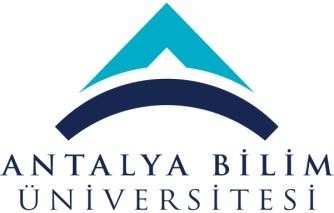 SAĞLIK BİLİMLERİ FAKÜLTESİEBELİK BÖLÜMÜ MESLEKİ UYGULAMABAŞVURU FORMU*Öğrenci Başvuru Formuna transkriptini eklemelidir.Karar: Yukarıda adı geçen öğrencinin transkripti incelenmiş, Ebelikte Klinik Uygulamalar I veya Ebelikte Klinik Uygulamalar II dersine ait ön koşul derslerini ALDIĞI / ALMADIĞI ve bununla birlikte BAŞARILI / BAŞARISIZ olduğu görülmüştür.Öğrencinin Ebelikte Klinik Uygulamalar I veya Ebelikte Klinik Uygulamalar II’ i yapması UYGUNDUR / UYGUN DEĞİLDİR.Bölüm Başkanlığı (Ad-Soyadı, Tarih, İmza):Bölüm Başkanlığına Başvuru Tarihi:…………/……………./……………..Bölüm Başkanlığına Başvuru Tarihi:…………/……………./……………..Öğrencinin Uygulama Tarihleri (20 iş günü):……../………./20….. - ……../………./20…..Öğrencinin Uygulama Tarihleri (20 iş günü):……../………./20….. - ……../………./20…..Öğrencinin Uygulama Yapacağı Hastane:Öğrencinin Uygulama Yapacağı Hastane:Öğrencinin Adı-Soyadı:Numarası:Öğrencinin Adı-Soyadı:İmza: